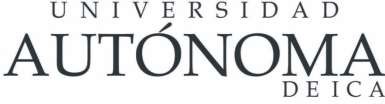 FACULTAD DE CIENCIAS DE LA SALUD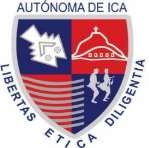 TRABAJO ACADÉMICO“PREVALENCIA Y FACTORES ASOCIADOS A LA HIPERTENSIÓN ARTERIAL EN OBREROS QUE LABORAN EN UNA EMPRESA DE CONSTRUCCIÓN EN EL 2017”PARA OPTAR EL TÍTULO DE SEGUNDA ESPECIALIDAD EN: SALUD PÚBLICA CON MENCIÓN EN SALUD FAMILIAR Y COMUNITARIAPRESENTADO POR: ANGÉLICA MARÍA CASTRO CHUMPITAZASESOR: MG. MARGARITA DORIS ZAIRA SACSICHINCHA – ICA – PERÚ 2018ÍNDICERESÚMEN DEL PROYECTOl.	PLANTEAMIENTO DEL PROBLEMARESÚMEN DEL PROYECTOObjetivo:Establecer la prevalencia y factores asociados a la presión arterial elevada en Obreros de una Empresa de Construcción en el año 2017.Metodología se realizará un estudio, analítico, transversal, realizado en trabajadores obreros de la Empresa en mención.El personal obrero de una empresa de construcción conforma la población de la investigación.El tamaño de la población constituida por 3000 obreros, se calculará con el programa SPSS. La técnica que se utilizará será ficha de recolección de datos, fuente secundaria examen médico ocupacional, esto servirá para establecer prevalencia y factores asociados a tension arterial alta del personal obrero en una empresa de construcción en el año 2017.Palabras claves: Hipertensión arterial.PLANTEAMIENTO DEL PROBLEMASituación ProblemáticaLa tensión arterial elevada se estima, que en el mundo esta enfermedad afecta a más de uno de cada tres adultos de 25 o más años de edad: unos mil millones de personas.La presión alta es una enfermedad crónica y se considera una de las principales causas que contribuyen a producir y accidentes cerebrovasculares, que es la causa más importante de muerte o invalidez.Los estudiosos informan que la HTA es causa de casi 9,4 millones de muertes por enfermedades del corazón.Según la estadística 1 de cada 10 personas entre 30 y 40 años padece de hipertensión. (Ministerio de Salud, 2013).La tension arterial alta de riesgo que se asocia a edad, sexo, consumo de sal, obesidad, diabetes mellitus e inactividad física (sedentarismo), el consumo de alcohol el tabaquismo que constituye un gran riesgo de enfermedad coronarias.El tipo de  trabajador  del  sector  construcción  obrero  en  su mayoría  son de edad media-baja, tienen contrato temporal  y/o completa,  bajo nivel educativo, alto consumidor de alcohol, con cifras de colesterol elevada,  cuyo  trabajo  le  crea  bastante tensión  pero no estrés,   y   tiene varios factores de riesgo como el aumento de edad, alto  consumo de  alcohol,   muy  relacionado con   el   estilo   de   vida,   antecedentes de enfermedad cardiovascular que se considera  relevante  (Castán,  2004, p.123).Obreros con el puesto de conductores y operadores están expuestos también a factores determinantes de su estado de salud, como no tener un horario fijo de comida, comida chatarra, inadecuada elección de ingesta dealimentos, hábito de fumar, el estrés ocupacional y el sedentarismo. Son aspectos   que repercuten   de forma directa su   estado   de   salud   y que ocasionan la aparición de enfermedades  como la hipertensión arterial, diabetes mellitus, gastritis, hipercolesterolemias, entre otras.La hipertensión arterial disminuye la calidad de vida y la supervivencia de la población, por lo que se considera importante estudiar en el campo de la salud ocupacional. (Regulo Agusti, 2006)A la fecha no se han encontrado estudios que se realizaron en el Perú referente  a   trabajadores   obreros   del   sector construcción, en relación a la Hipertensión arterial.Formulación del problemaProblema general¿Cuál es la relación entre la prevalencia y los factores asociados a la hipertensión arterial en los obreros que laboran en una Empresa de Construcción, 2017?1.2.2 Problemas específicos.PE1. ¿Qué enlace tiene entre la edad y la hipertensión arterial en Obreros que laboran en la Empresa de Construcción en el año 2017?PE2. ¿Cuál es la relación entre el sexo y la hipertensión arterial en Obreros que laboran en la Empresa de Construcción en el año 2017?PE3. ¿Cuál es la relación entre los hábitos nocivos tales como sedentarismo, tabaquismo, alcoholismo, alimentación inadecuada e hipertensión arterial en Obreros que laboran en la Empresa de Construcción en el año 2017?PE4. ¿Cuál es la relación entre los antecedentes familiares y la HTA en Obreros que laboran en la Empresa de Construcción en el año 2017?PES. ¿Cuál es la relación entre los antecedentes patológicos y la HTA en Obreros que laboran en la Empresa de Construcción en el año 2017?PE6. ¿Cuál es la relación entre la HTA y la obesidad en los Obreros que laboran en la Empresa de Construcción en el año 2017?PE7. ¿Cuál es la relación entre las alteraciones de lípidos (colesterol, triglicéridos)  y  la HTA en  los Obreros que laboran en la Empresa de Construcción en el año 2017?1.3.	Justificación de la investigaciónEn nuestro país, el padecimiento de esta   enfermedad está cada vez más en    aumento    en    personas    jóvenes,    porque    no    se    diagnostica o p o r t u n a m e n t e , se espera que aparezca  uno, dos o más factores de riesgo para tomar  alguna     medida preventiva. (Soto Cáceres, 2001).Los resultados del estudio permitirán tener una información actualizada valida, confiable para la implementación de un programa preventivo promocional, programa de vigilancia en salud ocupacional.Primero en promocionar estilos de vida saludable, que tiene como beneficios: bajar la tension arterial, mejorar la eficacia de los fármacos antihipertensivos, disminuir el riesgo cardiovascular (estilos de vida modificables), logrado al emplearse fármacos antihipertensivos.Segundo en prevenir la morbilidad por Hipertensión.La aparición de la hipertensión arterial es prevenible, por tanto puede retardarse su aparición hacia etapas avanzadas de la vida. (Guía de la HTA).El programa también incluirá estrategias preventivas, acciones educativas específicas, para toma de conciencia en el trabajador obrero.La prevención de esta enfermedad esta dirigida al personal obrero del sector construcción, esta prevención contribuirá a mejorar su calidad de vida,  llevar   un  estilo   de  vida   saludable; asimismo     trabajar con mayor eficiencia, eficacia, como resultado tendrá una mejor  producción  laboral en todos los niveles.Objetivos de la InvestigaciónFines GeneralesDeterminar la relación entre la prevalencia y los factores asociados a la hipertensión arterial en los obreros que laboran en una empresa de construcción en el 2017.Objetivos SecundariosIdentificar la relación entre la edad y la hipertensión arterial en los obreros que laboran en una empresa de construcción en el año 2017.Establecer la relación entre el sexo y la HTA en los obreros que laboran en una empresa de construcción en el año 2017.	Establecer la relación entre los hábitos nocivos tales como (sedentarismo, tabaquismo, alcoholismo, alimentación  inadecuada) y la HTA en los obreros que laboran en una empresa de construcción en el año 2017.Establecer la relación entre los antecedentes familiares y la HTA en los obreros que laboran en una empresa de construcción en el año 2017.Establecer la relación entre los antecedentes patológicos y la HTA en los obreros que laboran en una empresa de construcción en el año 2017.Establecer la relación entre la obesidad y la HTA en los obreros que laboran en una empresa de construcción en el año 2017.Establecer la relación entre las alteraciones de lípidos, triglicéridos y la HTA en los obreros que laboran en una empresa de construcción en el año 2017.MARCO TEORICOAntecedentesNational Health and Nutrition Examination Survey, (2014), informó la prevalencia  de  hipertensión  fue  del  12%  para  los hombres  blancos  y el 5% de las mujeres  blancas  de edad  18- 49  años.  La prevalencia  de  la hipertensión se informó en el 50% de los blancos y el 55% de las mujeres blancas de 70 años de edad o más. (Dreisbach, 2013).Estudios realizados en Gran Bretaña y USA informan de una prevalencia alta, y conocimiento bajo de HTA en individuos de raza negra que en individuos de raza blanco.La prevalencia y la incidencia de la hipertensión en los mexicano-americanos son similares o inferiores a los de los blancos no hispanos. NHANES III informó una prevalencia ajustada por edad de la hipertensión en el 20,6% en los mexicano-americanos y el 23,3% en los blancos no hispanos. En general, los mexicano-americanos y los nativos americanos tienen bajas tasas de control de la PA que no hispana personas blancas y negras individuos. (Dreisbach, 2013)ZUMBADO SÁNCHEZ  Jeyko  Alberto   y   ZUMBADO   ULATE Marco Tulio,  público  un  estudio  descriptivo  transversal  en  el  2011, Prevalencia  y  manejo  de  la   hipertensión   arterial   en consultorio privado en Santa Bárbara-Heredia, Costa Rica, su objetivo  fue  de  Detectar el comportamiento de la hipertensión arterial en los pacientes mayores de 15 años que asistieron durante el año 2009 al consultorio privado en Santa Bárbara de Heredia; cuyo resultado fue Conforme aumenta la edad también aumenta  el  número de hipertensos.  Se encontró que el 22% eran hipertensos, de los cuales el  51% eran  hombres, el 19,4% desconocían su problema. Previo al estudio el80,4% de los pacientes detectados hipertensos recibían tratamiento médico y un 58% de ellos controlados adecuadamente. (Zumbado, 2011)MAGUIÑA, su estudio de Investigación “Factores de riesgo que predisponen la hipertensión  arterial  en  adultos  que  acuden  al servicio de   triaje   del   centro    de    salud    "MAX    ARIAS SCHREIBER"   - 2013. (10)La muestra estuvo conformada por 80 personas adultas,  la técnica utilizada en la recolección de datos fue  la entrevista  y como  instrumento el cuestionario.Bases TeóricasLa  OMS  estima  que  aproximadamente  23  millones  de  habitantes para el 2030, presentarán, hipertensión. También señala, que la hipertensión arterial es una de las  primeras causas de  muerte en el mundo. Aproximadamente 7.5 millones de personas mueren por hipertensión arterial.Consideraciones generales: La hipertensión arterial (tensión alta, presión arterial alta) es una enfermedad crónica, silenciosa, que puede ser controlada y se caracteriza por la elevación sostenida de la presión sanguínea en más de una medición. (Prevén ISSSTE, 2013).El riesgo de sufrir de hipertensión es mayor si la persona:Posee antecedentes de HTA en la familia.Individuo de raza negra.Es hombre.Mujeres mayores a 50 años.Adultos mayores.Mal manejo de emociones negativas para la salud.ObesidadConsumo de Tabaco.Empleo de anticonceptivos por vía oral.Alta ingesta de grasas saturadas.Alta ingesta de sal.Alcohol.Sedestarismo.Diabetes.Cansancio, estresFactores de Riesgo que predisponen la Hipertensión arterial:Son m as sub cept ib les en los futuros trabajadores a presentar enfermedad Las consideraciones siguientes:EdadSexoObesidad.Antecedentes patológicosAntecedentes familiaresSedentarismoConsumo de TabacoConsumo   de AlcoholAlimentación inadecuada: Es la ingesta diaria que no contempla un estilo saludable.Alteraciones de lípidos: pueden ser aumento colesterol y/o aumento de triglicéridos)Marcos Conceptuales o GlosariosPresión arterial sistólicaSístoles: Contracción rítmica y sincrónica de  los músculos de las cámaras del corazón.Presión arterial diastólicaDiástoles:	Relajación  rítmica  de	los	músculos	de	las cámaras cardíacas durante la cual se llena de sangre.Hábitos nocivos:  se considera sedentarismo, tabaquismo,consumo de alcohol alimentación inadecuada.HIPOTESIS Y VARIABLESHipótesis GeneralExiste    relación   significativa   entre   prevalencia   y  factores asociados a la hipertensión arterial en Obreros que laboran en una empresa de construcción, en el año 2017.Hipótesis EspecíficasHay una relación existente entre la edad y la hipertensión arterial en Obreros que laboran en una empresa de construcción, en el año 2017.Hay una relación existente entre el sexo y la hipertensión arterial en Obreros que laboran en una empresa de construcción, en el año 2017.Existe relación significativa entre los hábitos nocivos tales como (sedentarismo, alimentación inadecuada) y la HTA en Obreros que laboran en una empresa de construcción, en el año 2017.Hay una relación existente entre antecedentes familiares y la HTA en Obreros que laboran en una empresa de construcción, en el año 2017.Hay una relación existente entre los antecedentes patológicos y la HTA en Obreros que laboran en una empresa de construcción, en el año 2017.Hay una relación existente entre la obesidad y la HTA en Obreros que laboran en una empresa de construcción, en el año 2017.Hay una relación existente entre alteraciones de lípidos y HTA en Obreros que laboran en una empresa de construcción, en el año 2017.Identificación de Variables Variable dependienteHipertensión ArterialVariable independienteEdadSexoHábitos  nocivos (sedentarismo,	consumo de tabaco, consumo de alcohol, alimentación inadecuada)Antecedentes FamiliaresAntecedentes patológicosObesidadAlteraciones	de	lípidos	(colesterol,	triglicéridos).MATRIZ DE CONSISTENCIAMETODOLOGÍATipo y Diseño de investigaciónCuantitativo, se  realizará  un estudio  observacional, analítico, transversal.Unidad de análisisTrabajador Obrero del sector construcción.Población de estudioPersonal Obrero de	la	empresa de construcción de 500 trabajadores.Tamaño de la muestraSe realizará un estudio analítico y transversal.El  tamaño  de  la  muestra  se  calculará  con  el	programa IBMSPSS versión 22 para factores asociados.La  variable  es  cualitativa	y	la	aplicación	de fórmula para población finita.n	=	Z2 p ( 1 – p ) NZ2 p ( 1 – p ) + EE 2 NSelección de la muestra Criterios de Inclusión. Personal Obrero con examen médico ocupacional completa. Historia del Personal Obrero con continuidad laboral en el 2017.Personal obrero que desea participar en la investigación.Criterios de ExclusiónHistoria de Personal obrero que no cuentan con examen médico ocupacional completo.Personal obrero que no levanto las observaciones.Técnicas de recolección de datosLos datos se procederán a recolectar mediante la utilización de un instrumento que es la Ficha de recolección de datos, extraídos de una fuente secundaria que son los exámenes médicos ocupacionales que serán realizados por la misma investigadora. Considerándose como medios efectivos para redactar datos reales sobre el presente estudio.La Ficha de recolección de datos está conformada por 25 preguntas o ítems que son preguntas cerradas, abiertas y de opción múltiple.Técnica como se determina o se da la HTA.La hipertensión arterial será diagnostica por el especialista que realizan los exámenes médicos pre ocupacional.Como diagnostica el especialista.Los datos recolectados serán registrados de los exámenes médicos ocupacionales en una ficha de recojo de datos.Plan de recolecciónde datosSe solicitará autorización a la Gerencia del área SSOMA de la empresa de Construcción.Para realizar el trabajo de investigación se consignaron recursos humanos, materiales, equipos.Se seleccionará los Exámenes Médicos Ocupacionales completos para nuestro estudio.La herramienta a emplear consta de una ficha para recoleccion de datos validada y modificada de una tesis previamente desarrollada.Los datos de los exámenes médicos se vaciarán en las fichas de recolección; el llenado de las mismas lo realizara el investigador y serán verificados por el asesor.Los datos recolectados serán clasificados y ordenados según las variables a estudiar, para su almacenamiento.La técnica de recolección de información, que se empleara será de fuente secundaria a través de una ficha de recolección de datos (Los exámenes médicos pre ocupacionales).Por las características y la naturaleza del presente estudio este trabajo de investigación, no se trasgredieron los derechos humanos y se respeta el derecho de la privacidad y la protección de la integridad física y moral del personal obrero que participaron en este estudio en forma indirecta.Análisis e interpretación de la informaciónSeleccionando la población, que es el personal Obrero de la empresa de Construcción.A través del área de SSOMA seleccionamos las historias clínicas durante el 2017.El análisis se realizará mediante el uso de una base de datos en IBMSPSS (Software) en la cual se incluirá la información recolectada de la población en estudio.Los datos se procesarán en computadora pentiun 4 con el sistema operativo window xp profesional, mediante el paquete estadístico IBMSPSS versión 22.Se presentarán porcentualmente las distintas categorías según los objetivos trazados.Se calculará promedio desviación estándar para variable cuantitativa.Se calculará chi2 para determinar si existe asociaciónSe utilizará un nivel de significancia de 0,05 y un nivel de confianza del 95%Se calculará el OR para determinar la relación de asociaciones entre las variables.Aspectos ÉticosSe solicitará autorización al gerente del área SSOMA.Se informará  a cada  uno  de  los trabajadores   sobre la evaluación que se realizará.Se  garantizará  la  confidencialidad  de   los  datos  en los informes  y  publicación;  no  se  considerara los nombres y apellidos del trabajador .	Los  datos  recolectados  son   netamente   para  fines de estudio.No incluye los nombres y apellidos de los participantes.En el caso del participante que no colabore o no quiere participar del estudio no se tomara ninguna represaría.PRESUPUESTO5.1 GASTOS DE PERSONAL5.3 SERVICIOSCRONOGRAMA DE ACTIVIDADES (De mayo del 2017 a febrero del 2018)REFERENCIA BIBLIOGRAFICAPunto Farmacológico Nº 47. (2013). Hipertensión arterial. Disponible en www.portalfarma.com/Profesionales/comunicaciones profesionales/infrMinisterio de Salud, (2013).Bristan Maraza, (2013). Peru. Salud Sal Obesidad Lima Perú: Hipertensión arterial es la primera causa de enfermedades cardiovasculares Disponible en: http://peru.com/estilo-de- vida/salud/peru- hipertension-arterial-primera-causa- enfermedades-cardiovasculares- noticia-139645.Soto Caceres, V. (2001).Prevalencia de hipertensión arterial en la ciudad de Chiclayo en el 2000. [versión electrónica]. En: Revista de la Sociedad Peruana de Medicina Interna, volume 14 (número 3): pp.121- 180.Castán, F. (2004). Factores de riesgo cardiovascular y tipo de actividad en una población laboral. [Versión electrónica). En Art. 29 pp18 a 43.Regulo Agustí, C. (2006). Epidemiología  de  la Hipertensión Arterial en el Perú. [Versión Electrónica]. En Acta Médica Peruana. Simposio: Hipertensión	Arterial.	Disponible	en http://www.scielo.org.pe/scielo.php?pid=S1728-59172006000200005Soto  Caceres,  V.  (2001 ).  Prevalencia  de  hipertensión  arterial   en  la ciudad  de  Chiclayo  en  el  2000.  [versión  electrónica]. En: Revista de la Sociedad Peruana de Medicina Interna, volumen 14 (número 3): pp.121-180Guía de HTA. volumen 18 (número 8): pp.169Sequeira,	P.	(2012).	Evaluación	antropométrica	y educación nutricional		a  los conductores	de autobús  con  sobrepeso y obesidad.	(Versión			Electrónica].		En:		Revista		Costarricense de Salud  Pública.  Consultado  el	13 de noviembre del 2014. Disponible en:	http://www.scielo.sa.cr/scielo.php?pid=S1409- 14292012000200005&script=sci_arttextZumbado,	J. (2011). Prevalencia y manejo de la hipertensión arterial en consultorio privado en Santa Bárbara-Heredia, Costa Rica. (Versión Electrónica].En  Revista	Costarricense de Salud Pública. Consultado el 13 de noviembre  del 2014. Disponible	en: http://www.scielo.sa.cr/scielo.php?script=sci_arttext&pid=S1409-14292011000100009Paragano, AJ. (2009). Prevalencia de la hipertensión arterial según los distintos componentes del síndrome metabólico y su vínculo con ellos. [Versión Electrónica]. En: Revista Argentina, Consultado el 13 de noviembre del 2014. pp. 274-279.Lanas, F. (2003). Prevalencia de factores de riesgo de enfermedad cardiovascular en una población empleado  chilenos. [Versión   electrónica].   En    Revista    médica   de Chile,    Volumen  131,  Número  2.  Consultado  el  12  de noviembre   del 2014.   Disponible en 98872003000200001 &script=sci_ arttext.Regulo   Agusti,   C.(2006).   Epidemiología   de   la  Hipertensión Arterial en el Perú. [Versión Electrónica].Llibre,  J.   (2011 ).Prevalencia   de  hipertensión   arterial, adhesión al tratamiento y su control en adultos mayores. [Versión electrónica]. En: Revista Cubana de Medicina. Vol. 50 nº3.  Consultado el  13 de noviembre del 2014.Soto  Caceres,   V.   (2001 ).Prevalencia   de  hipertensión arterial en  la ciudad  de  Chiclayo  en  el  2000.  [versión  electrónica].   En:  Revista  de   la Sociedad  Peruana de Medicina  Interna,   volumen  14 (número  3):   pp.121- 180.Díaz, l. (2010). Factores de riesgos que predisponen a hipertensión arterial en las docentes de enfermería de la Universidad Nacional Mayor de San Marcos, Perú.Hernández,  M.  (2013).  Daño renal,   primera   consecuencia   de la hipertensión arterial[Versión Electrónica]. En lnfomedic- OMS.Consultado el 14 de noviembre del 2014. Disponible en: http://articulos.sld.cu/hta/tag/oms/Guia HTA-Lanas. volumen 14 (número 3): pp.161Regulo Agusti, C.(2006). Epidemiología de la Hipertensión Arterial en el Perú. [Versión Electrónica]. En Acta Médica Peruana. Simposio: Hipertensión	Arterial.	Disponible	en http://www.scielo.org.pe/scielo.php?pid=S1728-59172 006000200005&script=sci_arttextPrevenlSSSTE,	(2013).	Disponible	en http://www.prevenissste.gob.mx/hipertension-enfermedades- cardiacas/definicion-de-hipertension-y-que-se-puede- hacer#anclaOnmeda (2012). Hipertensión arterial (tensión alta, presión arterial alta):	Definición.	Disponible	en http:"//www.onmeda.es/enfermedades/hipertension_arterial- definicion- 1685-2.htmlTexas Heart lnstitute, Centro de Información Cardiovascular (2013). Presión	Arterial	Alta.	Disponible	en http://www.texasheartinstitute.org/HIC/Topics_Esp/Cond/hbp_span.cfm.Majluf, A. (2013).(en  prensa).  Daño renal, primera consecuencia de la hipertensión arterial. En Crónica. Disponible en: http://www.cronica.com.mx/notas/2013/763619.htmlTensoval, (2013).Consultado el 25 de setiembre del 2014. Disponible	en	http://www. tensoval. es/Ca usas-y- consecuencias. phpWikipedia, (2013). Tierra. En Wikipedia. Consultado el 24 de Setiembre del 2014.Disponible en http://es.wikipedia.org/wiki/Edad.Wikipedia (2013). Tierra. En wikipedia. Consultado el 24 de setiembre del 2014. Disponible en http://es.wikipedia.org/wiki/SexoWikipedia	(2013).  Tierra.	En wikipedia.	Consultado el 24 de setiembre del 2014. Disponible en http://es.wikipedia.org/wiki/Obesidad.ANEXOS"PREVALENCIA Y FACTORES A S O C I A D O S A LA HIPERTENSIÓN ARTERIAL EN OBREROS QUE LABORAN EN UNA EMPRESA DE CONSTRUCCIÓN, LIMA, 2017"Marcar con una “x” según corresponda:Año:Nº  Ficha:	Nº Caso:	.DATOS:Años:Sexo: Masculino ( ) Femenino ( )Estado civil:1. Soltero ( )	2.  Conviviente  ( )	3.  Casado ( )	4. Viudo ( )4. Educación:1.  Primario ()	2.  Secundario   ( )  3.	Superior  ()5. Hábitos Nocivos:1.   Sedentarismo (   ) 2.  Fuma ( )	3. Alcohol ( ) 4. Alimentación inadecuada ( )¿Usted hace ejercicios?Si (  )	b. No ( )¿Fuma actualmente?Si	( )No	( )¿Ud. Ingiere alcohol en la actualidad?Si	( )No ( )Puesto de Trabajo:Conductor	( )Jefe de Grupo	( )Operario	(  )Oficial.	(  )Peón	(  )Actividad Laboral:Administrativa	( )	b.  Operativa   (  )ANTECEDENTES LABORALES:1 ra Empresa	Rubro	.2da Empresa	Rubro	.3ra Empresa	Rubro	.4ta Empresa	Rubro	.Sta Empresa	Rubro	.¿Consume frituraso comidas grasa?Si  ()	.  b.  No()Diagnostico:	.HTA Leve ( ) Moderada ( ) SeveraResultados de LaboratorioTrigliceridos ………( ) Colesterol ………( ) Colesterol Total: …( ) HDL………………… ( ) LDL………………… ( ) Glucosa…………… ( )Antecedentes patológicos:………………………………………………………………………………………………………………………………………………………………………………………………………………………………Antecedentes familiares:Ud. Lleva un control de su presión arterial?a)  Sí	b) NoEspecifique si en su familia padecen de hipertensión arterial:VARIABLEDEFINICION CONCEPTUALDEFINICION OPERACIONALTIPO DE VARIABLEESCALA DE MEDICIONCATEGORIAS Y VALORESCRITERIOS PARA VALORES FINALES (INDICE)INSTRUMENTOS Y PROCEDIMIENTOS DE MEDICIONHIPERTENSION ARTERIALEs	un		estado patológico caracterizado por un auento de la tensíon		arterial por encima de los		valores normalesLa hipertensión arterial es el incremento en la presíon sistólica y diastólica, se utilizará en un tensiómetro; el resultado se obtiene de los exámenes médicos ocupacionales que fue diagnosticada por el especialista.cualitativoordinalmmHgHTA Ligera (PA diastólica: 90 a 104) HTA Moderada (PA diastólica: 105a114) HTA Severa (PA diastólica: > 115)Ficha de recoleccion de datosEDADTiempo transcurrido desde	elnacimiento hasta el momento que muere	una persona.La edad sera expresada en años, contada a partir del nacimiento hasta la fecha diagnosticada y se obtendra partir del expediente	del trabajador que son los Exámenes Medicos OcupacionalesCuantitativode RazónAñosJoven: 18 a 30 años Adulto : > 30 años Adulto Mayor: > 60 añosFicha de recoleccion de datosSEXODiferencia sexual en Fenotipicas Masculino y femeninoSexo biológico que se sacará de los exámenes Medicos OcupacionalesCualitativoNominalSexoMasculino FemeninoFicha de recoleccion de datosHABITOS NOCIVOSson		aquellas conductas			o agentes externos cuya práctica o interacción repetida				nos provoca daños a corto	o		largo plazo			o			a situarnos a un mayor riesgo de contraer enfermedades gravesEs la presencia de uno o mas Habitos de la persona (sedentarismo, Tabaco;Alcohol, alimentacion inadecuada) Sedentarismo:				Se considera sedentario al que		realiza			una actividad principal de intensidad ligera y una actividad fisica adicional no útil. Información que se	ontendrá		de		los exámenes	médicos ocupacionales.CualitativoNominalNémero de actividades deportivas por semanaSi NoNulo: 1	Poco:2Varias: >3Ficha de recoleccion de datosHABITOS NOCIVOSson		aquellas conductas			o agentes externos cuya práctica o interacción repetida				nos provoca daños a corto	o		largo plazo			o			a situarnos a un mayor riesgo de contraer enfermedades gravesTabaquismo: Tiempo de inicio de consumo de tabaco.	Aquellos trabajadores que fuman mas de 3 cigarros al dia o más de 2 tabacos o pipas al dia. Informacion que se obtendrá de los exámenes medicos ocupacionales.30NominalNúmero de Cigarros por díaNulo: 0 Poco : 01 a03 Varias: > 3Ficha de recoleccion de datosIngesta de alcohol: Es el consumo de alcohol de más de 6 unidades diarias. Información que se obtendrá de los exámenes médicos Ocupacionales.CualitativoNominalNumero de unidades por DíaNulo: 0 Poco : 01 a06 Varias : > 06Ficha de recoleccion de datosAlimentación Inadecuada:				Es			la ingesta diaria que no contempla alimentación variada	y			nutritiva. Informacion		que		se obtendrá		de		losexamenes	médicos ocupacionales.CualitativoNominalDiagnostico de Obesidad y/o aumento de lípidos (Resultados de Laboratorio)IMC: 30 - 30.9Colesterol > 200 mg/dl.Triglicéricos >170 mg/dl.Ficha de recoleccion de datosANTECEDENTES FAMILIARESAntecedentes Familiares	son enfermedades y afecciones presentes en una familia.Cuando por lo menos uno tiene obesidad, Hipertensión arterial, los resultados	son obtenidos de los exámenes médicos obtenidps.CualitativoNominalPadre Madre Hermanos Otros Familiares directos.SINoFicha de recoleccion de datosANTECEDENTESAntecedentesCuando por lo menosNúmero	deSIFicha de recoleccionPATOLOGICOSPatológicos sontiene	uno	o	másenfermedadesNOde datosenfermedades yenfermedadesafecciones	quepreexistentes	quepadece	unaconstituyen factores depersona.riesgo para desarrollar la hipertensión arterial,CualitativoNominallos	resultados	sonobtenidos	de	losexámenes	médicosocupacionales.OBESIDADEs laEs	la	medida	deKilogramo (kg)Bajo peso : < 18.5Ficha de recoleccionacumulaciónasociación entre el pesoNormopeso: 18.5 -de datosanormal oy talla de un individuo ,24.9	Obesidadexcesiva dese calculará el indice deGrado I :	30 - 34.9grasa que puedemasa corporal(IMC)deObesidad Grado II :ser perjudicial30 a más. Información35	-	39.9para la salud.que se obtendrá de  losresultados	deCualitativoOrdinalObesidad Grado III:≥ 40laboratorio	de	losexámenes	médicosocupacionales.ALTERACIONES DE LIPIDOSSon los valores aumentados de colesterol y triglicéridosColesterol: Es un esterol (Lípido) que se encuentra en los tejidos corporales y en el plasma sanguineo.Informacion que se obtendrá de los resultados de laboratorio de los exámenes médicos ocupacionales.cualitativoDe IntervaloMiligramos por decilitro	( mg/dl)Normal       :      200Moderado:   200   a250 Maximo :> 250 LDL  :   <   130  HDL : > 40-60Ficha de recoleccion de datosALTERACIONES DE LIPIDOSSon los valores aumentados de colesterol y triglicéridosTriglicéridos: son el preincipal tipo de grasatransportado por el prganismo. Recibe el nombre de su estructura química.Informacion que se obtendra de los resultados de laboratorio de los exámenes médicos ocuapacionales.cualitativoDe intervaloMiligramos por decilitro	( mg/dl)Normal:  menos  de150	mg/dlLimitrofe alto: 150 a199	mg/dlAlto : 200 a 499 mg/dl Muy alto:500 mg/dl o superior.Ficha de recoleccion de datosPROBLEMA GENERALOBJETIVO GENERALHIPOTESIS GENERALVARIABLESMETODOS¿Cuál es la relación entre la prevalencia y los factores asociados a la hipertensión arterial en obreros la empresa de construcción, 2017?Problemas EspecíficosDeterminar la relación entre la prevalencia y los factores asociados a la hipertensión arterial en obreros de la empresa de construcción, 2017.Objetivos EspecíficosExiste relación significativa entre prevalencia y factores asociados a la hipertensión arterial en obreros de la empresa de construcción, 2017.Hipótesis EspecificaVariables:Variable Independiente: PrevalenciaDimensiones:Edad SexoHábitos nocivos sedentarismotabaco consumo de alcohol alimentación inadecuadaMétodo.Cuantitativo, se realizará un estudio	observacional, analítico transversalForma de investigación: AplicadaTipo: No experimental1 ¿Cuál es la relación entre la edad y la hipertensión arterial en Obreros en la empresa de construcción, 20171 Establecer el vínculo entre la edad y la HTA en Obreros de la empresa de construcción, 20171 Hay relación existente entre la edad y la hipertensión arterial en Obreros la empresa de construcción, 2017.Lugar de procedencia Grado de InstrucciónDiseño:	Observacional transversal,		analítico, descriptivo y prospectivo, en trabajadores de una empresade construcción Lima, 20172 ¿Cuál es la relación entre el sexo y la hipertensión arterial en obreros de la empresa de construcción, 2017.2 Establecer la relación entre el sexo y la HTA en obreros de la empresa de construcción, 2017.2 Hay relación existente entre el sexo y la hipertensión arterial en obreros de la empresa de construcción, 2017.Antecedentes laboralesTiempo de Servicio Puesto de trabajoPoblación: 3000 trabajadores Muestra:300 trabajadores3 ¿Cuál es la relación entre los antecedentes familiares y la hipertensión en los Obreros de la empresa de construcción, 2017.3 Establecer la relación entre los antecedentes familiares y la HTA en obreros de la empresa de construcción, 20173 Hay relación existente entre los antecedentes familiares y la hipertensión arterial en obreros de la empresa de construcción, 2017.Antecedentes familiares Antecedentes patológicos Obesidad	alteraciones	de lípidos colesterol, triglicéridos.4 ¿Cuál es la relación entre los antecedentes patológicos y la hipertensión arterial en4 Establecer la relación entre los antecedentes patológicos y la hipertensión4 Hay relación existente entre los antecedentes patológicos y la hipertensión arterial en obrerosIndicadores:(Ver tabla 1 operacionalización de variables)obreros de la empresa de construcción, 20175¿Cuál es la relación entre la obesidad y la hipertensión arterial en obreros de la empresa de construcción, 2017.arterial en la empresa de construcción, 2017.5 Establecer la relación entre la obesidad y la hipertensión arterial en obreros de la empresa de construcción, 2017.de la empresa de construcción, 2017.5 Existe la relación significativa entre la obesidad y la hipertensión arterial en obreros de la empresa de construcción, 2017.Variable Dependiente:Hipertensión Arterial6 ¿Cuál es la relación entre las alteraciones de lípidos (colesterol, triglicérido) y la hipertensión arterial en obreros de la empresa de construcción, 2017.6 Establecer la relación entre las alteraciones de lípidos	(colesterol,triglicéridos)	y	la hipertensión arterial en obreros de la empresa de construcción, 2017.6 Existe relación significativa entre las alteraciones de lípidos (colesterol, triglicéridos) y la hipertensión arterial en obreros de la empresa de construcción, 2017.Indicadores:(ver tabla 1 operacionalización de variables)DescripciónCantidadUnidad de medidaPrecioUnitario (S/.)Preciototal (S/.)Investigador por dedicación a mediotiempo (06 meses)01Investigador400.001800.00Auxiliar de investigaciónSI.  150 tiempo parcial (4 meses)01Auxiliar de investigación150.00600.00Tabulador de registros a01Tabulador01300.00SI. 01 por cada unoTotal2700.005.2 BIENESDescripción	CantidadUnidad dePrecio Unitario (S/.)Precio medida total (S/.)Lápiz	12un1.0012.00Tajador	04un3.0012.00Lapicero	12un3.5042.00Borrador	06un4.0024.00Corrector	04un10.0040.00Regla	04un2.008.00Fólder	50un0.5025.00Perforador	02un10.0020.00Engramphador	02un10.0020.00Saca grampas	02un4.509.00Cinta scotch	04un3.5014.00Goma	02un6.0012.00Clips	02Caja2.004.00Papel bon	01Mllr18.0016.00Papel A4 (80 g)	05Mllr30.00150.00CD	12un2.0024.00USB	02un20.0040.00Tinta Impresora (color)	03un155.00415.00Tinta  Impresora  (negro)	03un98.00294.00Paquete estadístico	01un25.0025.00EPllNFOTotal1206.00DescripciónCantidadUnidad de medidaPrecioUnitario (S/).Precio total(S/).Copias1000Unidad0.10100.00Impresión instrumento500Unidad1.00500.00Encuadernado10Unidad20.00200.00Espiralado y/o Anillado10Unidad5.0050.00Alquiler de computadora500Hora1.50750.00Internet200Hora2.00400.00Asesoría01Unidad3000.003000.00Transporte----------------2.001000.00Imprevistos----------------750.001000.00Total7000.00Mayo 2017Mayo 2017Mayo 2017Mayo 2017JunioJunioJunioJunioJulioJulioJulioJulioAgostoAgostoAgostoAgostoSetiembreSetiembreSetiembreSetiembreOctubreOctubreOctubreOctubreNoviembreNoviembreNoviembreNoviembreDiciembreDiciembreDiciembreDiciembreEnero 2018Enero 2018Enero 2018Enero 2018Febrero 2018Febrero 2018Febrero 2018Febrero 2018Revisión bibliográficaXXXXXXXXXXXXXXXXXXXXXXXXXXXXXXXXXXXXRecolección	de informaciónXXXXXXXXXXXXXXXXXXXXXXXXAlmacenamiento de informaciónXXXXXXXXXXXXXXXXClasificación de materialesXXXXXXXXXXXXPresentación delProyectoXXXXXXXXXXXXXXElaboración	yvalidación	de instrumentoXXXXXXElaboración del pilotoXXXXPresentación de informe pilotoXXXTratamiento de informaciónXXXXXXXXXXAnálisis	e interpretaciónXXXXXXElaboración	e informe finalXXXXXXSustentaciónXXXFAMILIARESCon diagnóstico de HipertensiónArterialCon diagnóstico de HipertensiónArterialPadreSINOMadreSINOHermanosSINOOtros familiares